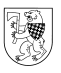 ŠIAULIŲ RAJONO SAVIVALDYBĖS ADMINISTRACIJOSDIREKTORIUSĮSAKYMASDĖL ŠIAULIŲ RAJONO SAVIVALDYBĖS ADMINISTRACIJOS DIREKTORIAUS 
2017 M. RUGSĖJO 26 D. ĮSAKYMO NR. A-1358 „DĖL VIETINĖS RINKLIAVOS UŽ KOMUNALINIŲ ATLIEKŲ SURINKIMĄ IŠ ATLIEKŲ TURĖTOJŲ IR ATLIEKŲ TVARKYMĄ ŠIAULIŲ RAJONO SAVIVALDYBĖJE PRAŠYMŲ FORMŲ TVIRTINIMO“ PAPILDYMO2017 m. lapkričio 16 d. Nr. A-659ŠiauliaiVadovaudamasis Lietuvos Respublikos vietos savivaldos įstatymo 18 straipsnio 1 dalimi, Šiaulių rajono savivaldybės vietinės rinkliavos už komunalinių atliekų surinkimą iš atliekų turėtojų ir atliekų tvarkymą nuostatų, patvirtintų Šiaulių rajono savivaldybės tarybos 2017 m. gegužės 16 d. sprendimu Nr. T-202 „Dėl Šiaulių rajono savivaldybės vietinės rinkliavos už komunalinių atliekų surinkimą iš atliekų turėtojų ir atliekų tvarkymą nuostatų, dydžio nustatymo metodikos, nekilnojamojo turto objektų grupių vietinės rinkliavos už komunalinių atliekų surinkimą ir tvarkymą dydžių patvirtinimo“ 19 punktu,p a p i l d a u Šiaulių rajono savivaldybės administracijos direktoriaus 2017 m. rugsėjo 26 d. įsakymą Nr. A-1358 „Dėl vietinės rinkliavos už komunalinių atliekų surinkimą iš atliekų turėtojų ir atliekų tvarkymą Šiaulių rajono savivaldybėje prašymų formų tvirtinimo“ 6 punktu:„6. Prašymas dėl vietinės rinkliavos mokėtųjų duomenų bazės tikslinimo, kai nekilnojamojo turto objektas faktiškai naudojamas pagal kitą paskirtį, nei nurodyta VĮ Registrų centro duomenų bazėje“.Šis įsakymas skelbiamas Teisės aktų registre ir gali būti skundžiamas Lietuvos Respublikos administracinių bylų teisenos įstatymo nustatyta tvarka.Administracijos direktorius				Gipoldas KarklelisForma patvirtintaŠiaulių rajono savivaldybėsadministracijos direktoriaus 2017 m. lapkričio 16 d. įsakymu Nr. A-659Šiaulių rajono savivaldybės administracijosAplinkos apsaugos skyriuiPRAŠYMAS DĖL VIETINĖS RINKLIAVOS MOKĖTOJŲ REGISTRO TIKSLINIMODĖL FAKTIŠKAI NAUDOJAMO NEKILNOJAMOJO TURTO OBJEKTO PASKIRTIES20__   m. ___________________d.ŠiauliaiPrašau patikslinti vietinės rinkliavos mokėtojų registrą, kadangi nekilnojamo turto objektas įregistruotas VĮ Registrų centro duomenų bazėje ________________________________________(objekto pavadinimas, adresas)________________________________________________________________________________faktiškai yra naudojamas pagal kitą ____________________________________________paskirtį. (nurodyti naudojimo paskirtį)Patvirtinu, kad prašyme pateikti duomenys yra teisingi, o jiems pasikeitus, pasižadu ne vėliau kaip per 5 kalendorines dienas raštu pranešti apie pasikeitimus. Už neteisingų duomenų pateikimą aš mokėsiu rinkliavos nepriemokas.Leidžiu Vietinės rinkliavos Administratoriui vykdyti patikras nekilnojamojo turto objektuose, kurie nenaudojami ir leidžiu naudotis savo asmens duomenimis ir juos įtraukti į Administratoriaus tvarkomą Vietinės rinkliavos mokėtojų registrą.Pateikiu įrodančius dokumentus ir duomenis dėl faktiškai naudojamos turto objekto paskirties:PRIDEDAMA: (Pridėti dokumentus, suteikiančius (sąlygojančius) teisę vykdyti nurodyta veiklą nurodytame nekilnojamojo turto objekte.)_______________________________________________________________________________________________________________________________________________________________________________________________________________________________________________________________________________________________________	___________________________      (vardas ir pavardė)	                        (parašas)_____________________________________________________________________________________________(vardas, pavardė, gimimo data, juridinio asmens pavadinimas, įmonės kodas)_____________________________________________________________________________________________(vietinės rinkliavos mokėtojo kodas)_____________________________________________________________________________________________(adresas korespondencijai, telefono Nr., elektroninio pašto adresas)